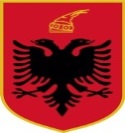 REPUBLIKA E SHQIPERISEKOMISIONI QENDROR I ZGJEDHJEVEDREJTORIA E SHËRBIMEVE DHE E LOGJISTIKËS ZGJEDHORERELACION 	PËR MIRATIMIN E MËNYRËS SË ASGJESIMIT TË FLETËVE TË VOTIMIT, ADMINISTRIMIN E DOKUMENTACIONIT ZGJEDHOR DHE SHPENZIMEVE BUXHETORE PËR HAPJEN E KUTIVE TË VOTIMIT DHE KUTIVE TË MATERIALEVE ZGJEDHORE TË PËRDORURA NË ZGJEDHJET PËR ZGJEDHJET PËR ORGANET E QEVERISJES VENDORE TË DATËS 30.06.2019Neni 178, pika 6 i Ligjit 10019, datë 29.12.2008 “Kodi Zgjedhor i Republikës së Shqipërisë”  i ndryshuar, përcakton detyrimin ligjor që KQZ ka për të hapur të gjitha kutitë e votimit gjashtë muaj pas shpalljes së rezultatit përfundimtar të zgjedhjeve.Komisioni Qendror i Zgjedhjeve, me Vendim nr.1097, datë 27.07.2019, ka shpallur rezultatin përfundimtar të zgjedhjeve për organet e qeverisjes vendore datës 30.06.2019.Në këto kushte, KQZ  duhet të realizojë procesin e hapjes së kutive të votimit dhe kutive të materialeve zgjedhore, si dhe seleksionimin e dokumentacionit dhe materialit zgjedhor të gjetur brenda tyre, si dhe dërgimin e tyre në Arkivën Qendrore të Shtetit. Duke qenë se ky proces ka efekte financiare, paraprakisht duhet që KQZ të miratojë shpenzimet që do të kryhen për të realizuar këtë proces si dhe të përcaktojë mënyrën e asgjesimit të fletëve të votimit sipas parashikimit të nenit 178, pika 6 e Kodit Zgjedhor. Efektet financiare të cilat janë përllogartitur bazuar në kërkesat  që dikton ky proces  janë paraqitur në lidhjen nr. 1 të këtij projekt-akti. Projekt-buxheti i propozuar për realizimin e këtij procesi është bazuar kryesisht në eksperiencën e procesit të hapjes së kutive të votimit dhe kutive të materialeve zgjedhore të përdorura në zgjedhjet e mëparshme. Në përllogaritjen e shpenzimeve janë marrë parasysh disa elementë të cilët ndikojnë drejtpërdrejtë në numrin dhe kohën e punonjësve që duhet të punësohen, si dhe sasisë së materialeve të konsumit të domosdoshme për zbatimin e kërkesave të nenit 178, pika 6 e Kodit Zgjedhor. Nisur nga eksperiencat e mëparshme është parashikuar që procesi i hapjes së kutive të votimit, kutive të materialeve zgjedhore, seleksionimit të dokumentacionit dhe materialeve zgjedhore të ripërdorshme të, realizohet brenda një afati 45 ditor (ditë pune). Bazuar në nenin 178, pika 6 të Kodit Zgjedhor, kompetencën për mënyrën e asgjësimit të fletëve të votimit e ka Komisioni Qendror të Zgjedhjeve. Forma e djegies për asgjësimin e fletëve të votimit nuk është më e detyrueshme dhe as e vetmja mundësi. Nga administrata është vlerësuar edhe mënyra e asgjësimit me anë të riciklimit të letrës, e cila nuk ka pasoja për ambientin duke mos cenuar qëllimin kryesor atë të asgjësimit të plotë të fletëve të votimit. Ky opsion është marrë në konsideratë dhe propozohet pasi në tregun vendas ka disa kompani, që kanë objekt të biznesit procesin e riciklimit, të cilat mundësojnë realizimin e këtij procesi që mund të sjell përfitime materiale në buxhetin e shtetit.Përveç efekteve direkte në ambient, dy proceset e asgjësimit sjellin ndryshime edhe në afatet kohore të fillimit të procesit. Në rast se vendoset mënyra e djegies, atëherë KQZ mund të marrë menjëherë vendim edhe për datën e fillimit të procesit të hapjes së kutive të votimit dhe të materialeve zgjedhore, ndërsa në rast se përzgjidhet mënyra e riciklimit, atëherë ky proces duhet ti nënshtrohet fillimisht procedurave të përcaktuara në ligjin nr.9874, datë 14.02.2008 “Për Ankandet Publike”, i ndryshuar, me anë të së cilit do të përzgjidhet kompania e cila do të kryejë këtë proces. Në rast se kjo procedurë realizohet dhe KQZ nuk do ta ketë të nevojshme të vlerësojë forma të tjera asgjësimi, atëherë KQZ do të marrë vendimin për caktimin e datës për fillimin e procesit të hapjes së kutive të votimit dhe materialeve zgjedhore. Eldi HOXHA  –   Drejtoria e Shërbimeve dhe e Logjistikës ZgjedhoreMirela GEGA –   Drejtoria e Financës     Anila RUÇO   -   Drejtoria e Burimeve NjerëzoreDëshira PASKO – Drejtoria JuridikeYlli  MERKAJ  –   Sekretar i Përgjithshëm i KQZ-së